Anne Xuan 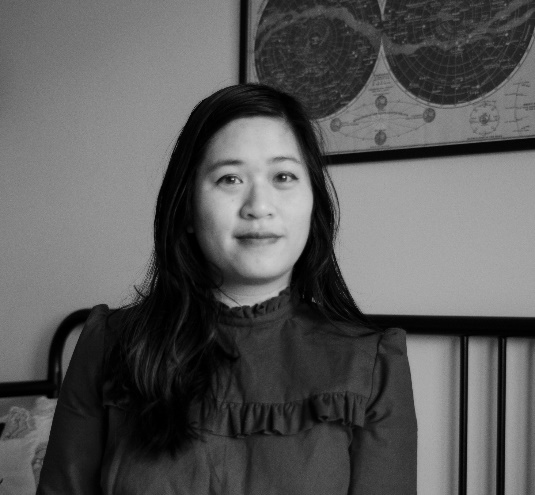 NguyenUniversité libre de BruxellesRecherche et Etudes en Politiques InternationaleEast Asian StudiesAspirante F.R.S-FNRS annnguye@ulb.be+32 (0)494 08 57 23DiplômesBourses académiques EnseignementEnseignement extra-académiqueInterventions académiquesInterventions en séminaireConférencesSummer/Winter SchoolOrganisation d’evenements scientifiquesPublicationsTerrain internationalVulgarisation Expérience extra-académique Langues Centres d’intérêtsInformations complémentaires2015-2021Université libre de BruxellesBruxelles, BelgiqueDoctorat en science politique Titre de la dissertation : Le Poison de la guerre. Processus transnational de production de savoir sur les conséquences de l’Agent Orange au Vietnam et aux Etats-Unis. Directeur-ice-s : Christophe Wasinski et Amandine OrsiniComité de thèse : Christian Olsson Julien Jeandesboz Séminaire de formation doctorale complété en juin 20162013-2015Université libre de BruxellesBruxelles, BelgiqueMaster en Science Politique, orientation Relations Internationales, finalité Sécurité, Paix et ConflitsNote : 15.58/20 (Cum Laude)Rang : 31/335Mémoire de master : Asserting the existence of a security community in the Association of Southeast Asian Nations. The trial of the Spratly overlapping claimsDirecteur de mémoire: Christian OlssonNote obtenue : 16/202009-2012Université de LausanneLausanne, SuisseBachelor en Science Politique, mineure en Sciences sociales et HistoriquesValidé (la Faculté de Sciences sociales et politique ne fournit ni de note finale, ni de mention honorifique) 2017-2021Fonds National de Recherche Scientifique BelgiqueBourse F.R.S-FNRS Aspirant2017-2018Université libre de BruxellesAssistante bénévoleEtudes approfondies en Science Politique (POLI-D404), Master I2017 : Séminaire « Sécurité Internationale », dispensé en Français2018 : Séminaire « International (de)securitization and (de)regulations », dispensé en Anglais 2 h/semaines, 1er quadrimestre. Mai 2016-Septembre 2017Université Saint-Louis BruxellesBruxelles, BelgiqueAssistante intérimaire Animation de séminaires Séminaire de Principes et méthodes en Science politique 4h/semaine, 1er quadrimestre, Bachelor ISéminaire de Relations Internationales (horaire décalé)1,5h/semaine, 1er quadrimestre, Bachelor IIISéminaire de Relations Internationales/International Relations Seminar8h/semaine, 2ème quadrimestre, Bachelor II2005-2012IndépendanteSoutien scolaireGrand-Lausanne, SuisseAnglaisAllemandFrançaisMathématiques7h/semaines2011Collège ChampittetPully, SuisseSoutien scolairePréparation au Baccalauréat Français1h/semaineMai 2021Fullbright University Vietnam Ho-Chi-Minh Ville, Vietnam (Zoom)« A local introduction to environmental history »Cours d’introduction aux méthodes historiquesTitulaires : Andrew Bellisari et Antoine LêNovembre 2018Université libre de Bruxelles« Apocalypse Still ? Vietnam war, Agent Orange and slow violence »Cours de Désarmement, contrôle des armements et non-prolifération Titulaire: Christophe WasinskiOctobre 2018Institut Marie Haps« Pour nous, la guerre ne s’est jamais terminée »Cours de Relations InternationalesTitulaire : Amandine Orsini Novembre 2017Université libre de Bruxelles« La violence lente de l’Agent Orange »Cours de Désarmement, contrôle des armements et non-proliférationTitulaire : Christophe WasinskiMars 2017Université Saint-Louis« L’usage protestataire du droit. Le cas de l’Agent Orange au Vietnam, aux Etats-Unis et en France »Cours de Questions spéciales de sociologie politique en rapport avec le droitTitulaire : Joël FicetOctobre 2020Université libre de Bruxelles« Nguoi Viet Ma! – Negotiating positionalities when the field is home »Avec Van Minh Nguyen Séminaire EAStOctobre 2020Ecole Française d’Extrême OrientHo-Chi-Minh Ville, Vietnam (Zoom)« Actor-Networking Agent Orange »Séminaires du Saigon Social Sciences HubAvril 2020Ecole Française d’Extrême Orient Ho-Chi-Minh Ville, Vietnam (Zoom)« Nguoi Viet Ma! – Negotiating positionalities when the field is home »Avec Van Minh NguyenSéminaires du Saigon Social Sciences HubJanvier 2020Université libre de Bruxelles« Les temporalités multiples de « l’après-guerre » - Herbicides et mines non-explosées en Asie du Sud-Est »Séminaire du Groupe d’Etudes sur l’Expérience de de Guerre Novembre 2019San Diego State University – Center for Military studies & Center for Asian and Pacific StudiesSan Diego, United StatesInterdisciplinary Human Rights Initiative“Apocalypse still? Agent Orange in 21st Century Vietnam”Novembre 2018Université libre de Bruxelles« Of Oblivion and hypermnenosis. Narrating and researching Agent Orange in post-Doi Moi Vietnam »Séminaire REPI-EAStFévrier 2017Université Saint-Louis Bruxelles« Le Poison de la Guerre : Analyse des mobilisations transnationales pour les victimes de l’Agent Orange »Séminaires du CReSPoFévrier 2020Aix-Marseille Université - Centre Norbert Elias Marseille, France« Un déjà-vu d’apocalypse - De l’Agent Orange au glyphosate dans les mobilisations anti-herbicides »Journée d’Etudes « L’objet « pesticides » dans les SHS - Quels savoirs pour quelle transition écologique ? »July 2019Association Française de Science PolitiqueBordeaux, France« Des plantes et des Humains, des soldats et des enfants : Regards militaires et scientifiques sur les dommages liés à l’agent orange au Vietnam et aux Etats-Unis »15ème congrès annuel de l’AFSPPanel : La production des savoirs sur la guerre. Enjeux méthodologiques et éthiquesNovember 2018Science Po Paris – Association pour les Etudes sur la Guerre et la Stratégie and Centre de Recherches InternationalesParis, FranceCERI-AEGES workshop environnement et défenseOctober 2017Copenhagen Business School, Université libre de Bruxelles, LUISS Guido Carli and Université de LavalCopenhagen, DenmarkChallenging boundaries : Experts v. Expertise in IR and STS« Boundary organisations and the lack of thereof », co-écrit avec Amandine OrsiniSeptember 2017European International Studies AssociationBarcelona, SpainPan-European Conference 2017« Agent Orange, Science and Coloniality: A science and technology overview on war liabilities»Panel: International Political Sociology/Economy : Stumbling or building fields ?June 2017Université Saint-Louis Bruxelles Conférence Doctorale du CReSPoCivil society v. State« Construire la ‘pleurabilité’ des victimes dans la mobilisation pour la reconnaissance des dégâts de l’agent orange »May 2017Radboud Universiteit Nijmegen - Centre voor Internationaal Conflict Analyse & ManagementNimègue, Pays BasConducting fieldwork in (Post-)Conflict and Development settings« Trust me I’m from the diaspora: Reflections on fieldwork as a diaspora member in and outside the homeland and academic legitimacy of the “natural” insider »December 2016Université libre de BruxellesBrussels, BelgiumJournée doctorale« Le poison de la guerre : Analyse du processus de (dé)politisation des dommages liés à l'usage de l'agent orange lors de la guerre du Vietnam »Février 2017GLOBE NetworkLa Sage, SuisseInternational Political Economy/Sociology 2017 Winter school2019-2021Université libre de Bruxelles« Rendre le Vivant Politique » 2 cycles de 6 séminairesCo-fondatrice et co-organisatrice 2020-2021IPS Belgium « Studying power through International Political Sociology »1 cycle de 5 séminairesCo-fondatrice et co-organisatriceFévrier 2022Nguyen, Anne Xuan, « La preuve au corps, l’expérience corporelle des victimes de l’Agent Orange comme élément de preuve de l’écocide in Arantes, Virginie, Fabri, Eric, Sabaté, Marc-Antoine et Wanneau, Krystel (eds.), Rendre le Vivant Politique, Presses Universitaires de Bruxelles, Bruxelles, 2022, 15 pages. (En cours).2020Nguyen, Anne Xuan, De la violence directe à la violence lente – Agent Orange et bombes à sous-munition : l’héritage de la Seconde Guerre d’Indochine, Cultures&Conflits, n.117, 2020, pp.117-128.2019Nguyen, Anne Xuan and Orsini, Amandine, « The environmental and health impacts of chemical spraying: can law protect victims? The case of agent orange » in Negri, Stefania (Ed.) Environmental Health in International and EU Law, 1ère édition, Routledge, Londres, 2019, pp.331-345Février – Avril 2020Ho-Chi-Minh Ville, Vietnam Bourse FNRS Mobilité Internationale4 entretiens, suspendu (COVID-19)Septembre -Décembre 2019Washington DC, Etats-Unis d’Amérique16 entretiens Collecte d’archivesAvril – Juin 2018Hanoi, VietnamBourse FNRS Mobilité Internationale16 entretiensObservation Février 2017France (Paris et Montpellier)8 entretiens Collecte d’archives privéesOctobre 2016La Haye, Pays BasObservation du Monsanto TribunalSeptembre – Octobre 2016Ho-Chi-Minh Ville, VietnamTerrain exploratoire6 entretiens Observation2019Geopolis – Centre de PhotojournalismeBrussels, Belgium« Prise de vue: Une peur bleu de l’Agent Orange ». Interview avec Colin Horenbeek. 2018Le SoirBelgique« Remplacement des F-16: comment le F-35 est devenu un appareil «incroyable»? ». Co-écrit avec Christophe Wasinski.Avril – Août 2013Mission Suisse auprès de l’OTANBruxelles, BelgiqueStagiaire académiqueSujets couverts : Armes légères et de petit calibre, Partenariat pour la Paix, affaires de genre dans les forces armées, FIAS et KFORFévrier – Mars 2013Organisation Mondiale de la Santé – Programme spécial de recherche et de formation pour les maladies liées à la pauvretéStagiaire académiqueSujets couverts : Politiques de donations et financement de l’institutFrançaisLangue maternelleVietnamienLangue maternelleAnglaisC2AllemandB2Intérêts théoriquesSociologie politique de l’international – Sociologie des sciences et des techniques (Latour, Callon, Bijker, Venturini) – Pensée décoloniale (Saïd, Mignolo, Spivak) – Post-structuralisme (Alcoff, Butler)EmpiriqueTransnationalisation – production de savoir – politiques mémorielles (Rosoux, Tai, Eisner) – Politiques d’armements (Gusterson, Wasinski, Mort) – Conflits armés et nature (Barthe, Nixon) – Pollutions et destructions environnementales (Orsini, Bureau-Point, Zask)Coordonnées bancairesBE71 3631 1966 2169N. registre national 890324-68696